Capacitação Família AcolhedoraCapacitação Família acolhedora, foram dois dias de intenso estudo para poder implantar este serviço no município de Pranchita, este serviço vai propiciar as crianças e adolescentes que necessitam ser acolhidas, o acolhimento em uma família acolhedora, a qual será capacitada e estará preparada para recebê-las com muito amor e responsabilidade.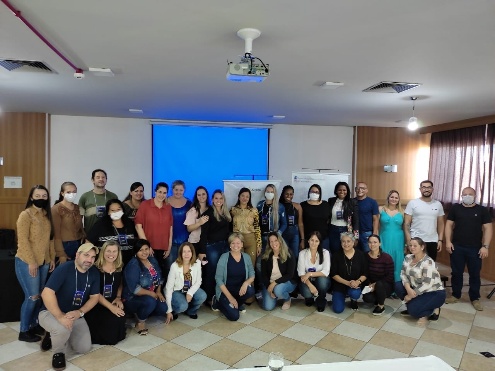 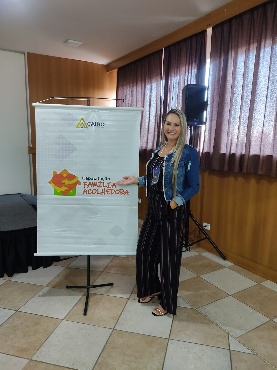 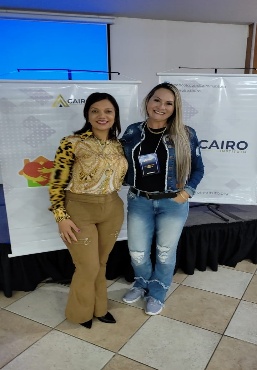 